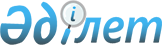 Об утверждении Положения государственного учреждения "Отдел физической культуры и спорта города Жезказгана"
					
			Утративший силу
			
			
		
					Постановление акимата города Жезказган Карагандинской области от 25 февраля 2015 года № 05/18. Зарегистрировано Департаментом юстиции Карагандинской области 31 марта 2015 года № 3087. Утратило силу постановлением акимата города Жезказган Карагандинской области от 20 декабря 2016 года № 35/14      Сноска. Утратило силу постановлением акимата города Жезказган Карагандинской области от 20.12.2016 № 35/14 (вводится в действие со дня его первого официального опубликования).

      Примечание РЦПИ:

      В тексте документа сохранена пунктуация и орфография оригинала.

      В соответствии с  Законом Республики Казахстан от 23 января 2001 года "О местном государственном управлении и самоуправлении в Республике Казахстан" и  Указом Президента Республики Казахстан от 29 октября 2012 года № 410 "Об утверждении Типового положения государственного органа Республики Казахстан", акимат города Жезказгана ПОСТАНОВЛЯЕТ:

      1. Утвердить прилагаемое  Положение государственного учреждения "Отдел физической культуры и спорта города Жезказгана".

      2. Контроль за исполнением настоящего постановления возложить на заместителя акима города Жезказгана Акилбекову З.Д.

      3. Настоящее постановление вводится в действие после официального опубликования.

 Положение государственного учреждения "Отдел физической культуры и спорта города Жезказгана"
1. Общие положения      1. Государственное учреждение "Отдел физической культуры и спорта города Жезказгана" является государственным органом Республики Казахстан, осуществляющим руководство в сфере физической культуры и спорта. 

      2. Государственное учреждение "Отдел физической культуры и спорта города Жезказгана" осуществляет свою деятельность в соответствии с  Конституцией и законами Республики Казахстан, актами Президента и Правительства Республики Казахстан, иными нормативными правовыми актами, а также настоящим Положением.

      3. Государственное учреждение "Отдел физической культуры и спорта города Жезказгана" является юридическим лицом в организационно-правовой форме государственного учреждения, имеет печати и штампы со своим наименованием на государственном языке, бланки установленного образца, в соответствии с законодательством Республики Казахстан счета в органах казначейства.

      4. Государственное учреждение "Отдел физической культуры и спорта города Жезказгана" вступает в гражданско-правовые отношения от собственного имени.

      5. Государственное учреждение "Отдел физической культуры и спорта города Жезказгана" имеет право выступать стороной гражданско-правовых отношений от имени государства, если оно уполномочено на это в соответствии с законодательством.

      6. Государственное учреждение "Отдел физической культуры и спорта города Жезказгана" по вопросам своей компетенции в установленном законодательством порядке принимает решения, оформляемые приказами руководителя государственного учреждения "Отдел физической культуры и спорта города Жезказгана" и другими актами, предусмотренными законодательством Республики Казахстан.

      7. Структура и лимит штатной численности государственного учреждения "Отдел физической культуры и спорта города Жезказгана" утверждаются акиматом города в соответствии с действующим законодательством.

      8. Местонахождение юридического лица: Республика Казахстан, Карагандинская область, 100600, город Жезказган, площадь Алаша, дом 1. 

      9. Полное наименование государственного органа – государственное учреждение "Отдел физической культуры и спорта города Жезказгана".

      10. Настоящее Положение является учредительным документом государственного учреждения "Отдел физической культуры и спорта города Жезказгана".

      11. Финансирование деятельности государственного учреждения "Отдел физической культуры и спорта города Жезказгана" осуществляется из местного бюджета. 

      12. Государственному учреждению "Отдел физической культуры и спорта города Жезказгана" запрещается вступать в договорные отношения с субъектами предпринимательства на предмет выполнения обязанностей, являющихся функциями государственного учреждения "Отдел физической культуры и спорта города Жезказгана".

      Если государственному учреждению "Отдел физической культуры и спорта города Жезказгана" законодательными актами предоставлено право осуществлять приносящую доходы деятельность, то доходы, полученные от такой деятельности, направляются в доход государстенного бюджета.

 2. Миссия, основные задачи, функции, права и обязанности
государственного органа      13. Миссия государственного учреждения "Отдел физической культуры и спорта города Жезказгана": обеспечение эффективного государственного управления и межотраслевой координации в целях реализации государственной политики в сфере физической культуры и спорта.

      14. Задачи:

      обеспечивает развитие массового спорта и национальных видов спорта на территории города;

      организация и обеспечение подготовки сборных команд города по массовым, национальным видам спорта, инвалидному спорту и их участия на областных спортивных соревнованиях;

      организует и контролирует Президентских тестов физической подготовки населения; 

      координация деятельности по развитию спортивной инфраструктуры.

      15. Функции:

      разрабатывает и реализует планы развития физической культуры и спорта в городе;

      организует работу по реализации программ развития территории города Сатпаев; 

      создает инфраструктуру для занятий спортом физических лиц по месту жительства и в местах их массового отдыха;

      проводит городские спортивные соревнования по видам спорта совместно с местными аккредитованными спортивными федерациями;

      обеспечивает подготовку сборных команд города по видам спорта и их выступления на областных спортивных соревнованиях;

      обеспечивает развитие массового спорта и национальных видов спорта на территории города;

      координирует деятельность городских физкультурно-спортивных организаций на территории города;

      присваивает спортсменам спортивные разряды: спортсмен 2 разряда, спортсмен 3 разряда, спортсмен 1 юношеского разряда, спортсмен 2 юношеского разряда, спортсмен 3 юношеского разряда;

      присваивает квалификационные категории: тренер высшего уровня квалификации второй категории, тренер среднего уровня квалификации второй категории, методист высшего уровня квалификации второй категории, методист среднего уровня квалификации второй категории, инструктор-спортсмен высшего уровня квалификации второй категории, спортивный судья;

      реализует единый региональный календарь спортивно-массовых мероприятий;

      координирует организацию и проведение спортивных мероприятий на территории города;

      осуществляет сбор, анализ и предоставляет местному исполнительному органу области информацию по развитию физической культуры и спорта на территории города по форме и в сроки, установленные законодательством Республики Казахстан;

      формирует и утверждает списки сборных команд по видам спорта по предложениям региональных и местных аккредитованных спортивных федераций;

      организует медицинское обеспечение официальных физкультурных и спортивных мероприятий;

      обеспечивает общественный порядок и общественную безопасность при проведении физкультурных и спортивных мероприятий;

      координирует вопросы строительства спортивных сооружений на территории города и обеспечивает их доступность населению;

      обеспечивает деятельность городских неспециализированных детско-юношеских спортивных школ;

      оказывает методическую и консультативную помощь спортивным организациям;

      ведет пропаганду физической культуры и спорта, повышает уровень знаний населения в практическом использовании компонентов физической культуры для сохранения и укрепления здоровья, предупреждения заболеваний, достижения высокого уровня работоспособности и долголетия, а также гуманистическогих идеалов и ценностей спорта;

      утверждает положения (регламенты) городских спортивных сорвенований, разработанных местными аккредитованными федерациями;

      обеспечивает инвалидам условия для доступа к спортивным сооружениям для занятия физической культурой и спортом, предоставление специального спортивного инвентаря;

      разрабатывает проекты нормативных правовых актов акима и акимата города в пределах компетенции учреждения;

      представляет интересы государства во всех организациях при рассмотрении вопросов в пределах компетенции;

      осуществляет в интересах местного государственного управления иные полномочия, возлагаемые законодательством Республики Казахстан.

      16. Права и обязанности:

      участвовать в разработке и реализации программ, проектов нормативных правовых актов, программно - методических документов, регулирующих вопросы массовой физкультурно - оздоровительной работы, развития массового спорта и национальных видов спорта, инвалидного спорта;

      принимать участие в организации и проведении конференций, семинаров и других форм обучения и обмена опытом со специалистами массовой физкультурно - оздоровительной работы;

      анализировать и представлять вышестоящим органам сведения по развитию физической культуры и спорта;

      осуществлять правовой мониторинг нормативных правовых актов акима и акимата, разработчиком которых учреждение являлось и своевременно принимать меры по внесению в них изменений и (или) дополнений, или признание их утратившими силу;

      выполнять иные права и обязанности, предусмотренные законодательством.

 3. Организация деятельности государственного органа      17. Руководство государственного учреждения "Отдел физической культуры и спорта города Жезказгана" осуществляется первым руководителем, который несет персональную ответственность за выполнение возложенных на государственное учреждение "Отдел физической культуры и спорта города Жезказгана" задач и осуществление им своих функций.

      18. Первый руководитель государственного учреждения "Отдел физической культуры и спорта города Жезказгана" назначается на должность и освобождается от должности акимом города.

      19. Полномочия первого руководителя государственного учреждения "Отдел физической культуры и спорта города Жезказгана": 

      организовывает и руководит работой учреждения;

      непосредственно подчиняется акиму города и несет ответственность за выполнение возложенных на учреждение функций;

      действует на принципах единоначалия и самостоятельно решает вопросы деятельности государственного учреждения "Отдел физической культуры и спорта города Жезказгана" в соответствии с его компетенцией, определяемой законодательством Республики Казахстан и настоящим Положением;

      принимает на работу и увольняет с работы работников учреждения;

      издает приказы и дает указания, обязательные для всех работников учреждения;

      применяет меры поощрения и налагает дисциплинарные взыскания на работников учреждения;

      определяет полномочия работников учреждения;

      принимет меры направленные на противодействие коррупции и несет персональную ответстенность за непринятие антикоррупционных мер; 

      запрашивает и получает в установленном порядке от исполнительных органов материалы, необходимые для решения вопросов, входящих в компетенцию учреждения; 

      созывает в установленном порядке совещания по вопросам, входящим в компетенцию учреждения, с привлечением представителей заинтересованных организаций;

      без доверенности действует от имени учреждения;

      представляет интересы учреждения во всех организациях;

      заключает договоры;

      выдает доверенности;

      утверждает порядок и планы учреждения по командировкам, стажировкам, обучению работников в казахстанских и зарубежных учебных центрах и иным видам повышения квалификации работников;

      осуществляет иные функции, возложенные на него законодательством Республики Казахстан, настоящим Положением.

      Исполнение полномочий руководителя государственного учреждения "Отдел физической культуры и спорта города Жезказгана" в период его отсутствия осуществляется лицом, его замещающим в соответствии с действующим законодательством.

 4. Имущество государственного органа.      20. Государственное учреждение "Отдел физической культуры и спорта города Жезказгана" может иметь на праве оперативного управления обособленное имущество в случаях, предусмотренных законодательством.

      Имущество государственного учреждения "Отдел физической культуры и спорта города Жезказгана" формируется за счет имущества, переданного ему собственником, а так же имущества (включая денежные доходы) приобретенного в результате собственной деятельности и иных источников, не запрещенных законодательством Республики Казахстан.

      21. Имущество, закрепленное за государственным учреждением "Отдел физической культуры и спорта города Жезказгана" относится к коммунальной собственности.

      22. Государственное учреждение "Отдел физической культуры и спорта города Жезказгана" не вправе самостоятельно отчуждать или иным способом распоряжаться закрепленным за ним имуществом и имуществом, приобретенным за счет средств, выданных ему по плану финансирования, если иное не установлено законодательством.

 5. Реорганизация и упразднение государственного органа      23. Реорганизация и упразднение государственного учреждения "Отдел физической культуры и спорта города Жезказгана" осуществляются в соответствии с законодательством Республики Казахстан.


					© 2012. РГП на ПХВ «Институт законодательства и правовой информации Республики Казахстан» Министерства юстиции Республики Казахстан
				Аким города Жезказгана

Б. Ахметов

Утверждено постановлением

акимата города Жезказган

от 25 февраля 2015 года № 05/18 

